Апраксинский вестникОбщественно — политическая газетаучредитель: Совет депутатов Апраксинского сельского поселенияКостромского муниципального района Костромской областиАДМИНИСТРАЦИЯ АПРАКСИНСКОГО СЕЛЬСКОГО ПОСЕЛЕНИЯ КОСТРОМСКОГО МУНИЦИПАЛЬНОГО РАЙОНА КОСТРОМСКОЙ ОБЛАСТИП О С Т А Н О В Л Е Н И Еот «02» марта  2020 года                       № 20                                    п. АпраксиноОб утверждении перечня кодовцелевых статей расходов бюджетаАпраксинского сельского поселенияКостромского муниципального района	В соответствии с Бюджетным кодексом Российской Федерации в целях единства бюджетной политики и составления бюджета Апраксинского сельского поселения Костромского муниципального района:1.Утвердить перечень кодов целевых статей классификации расходов бюджета Апраксинского сельского поселения Костромского муниципального района на 2020 год:2.Контроль за выполнением данного постановления возложить на Черникову М.В.- директора МКУ «ЦБ  администрации  Апраксинского сельского поселения». 3.Настоящее постановление вступает в силу со дня его официального опубликования и применяется к правоотношениям, возникающим при составлении и исполнении бюджета Апраксинского сельского поселения.Глава Апраксинского сельского поселения                            Н.Г. Константинов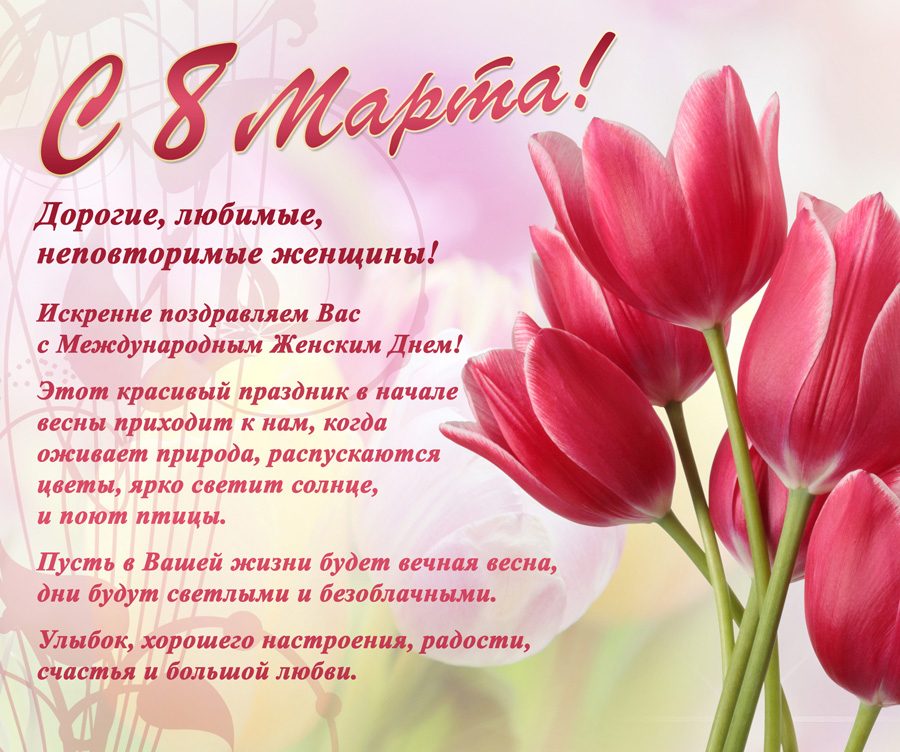 